-1-แบบรายงานผลการปฏิบัติตามมาตรการป้องกันและแก้ไขปัญหาการล่วงละเมิดหรือคุกคามทางเพศในการทำงานประจำปีงบประมาณ ๒๕๖4**********************๑. หน่วยงาน๒. หน่วยงานที่รับผิดชอบการรายงานผลการดำเนินงานตามาตรการฯ  กลุ่มงานบริหารทั่วไป สำนักงานสาธารณสุขอำเภอนาตาลโทรศัพท์  045-305105        โทรสาร  045-305105                                             .   ๓. การประกาศเจตนารมณ์ในการป้องกันและแก้ไขปัญหาการล่วงละเมิดหรือคุกคามทางเพศในการทำงาน      ๓.๑ ดำเนินการเป็นลายลักษณ์อักษร    □มี    □ไม่มี๓.๒ ประชาสัมพันธ์ให้บุคลากรในองค์กรรับทราบอย่างทั่วถึง	□มี   □ไม่มี๔. การจัดทำแนวปฏิบัติเพื่อป้องกันและแก้ไขปัญหาการล่วงละเมิดหรือคุกคามทางเพศในการทำงาน       ๔.๑ ดำเนินการเป็นลายลักษณ์อักษร	□มี    □ไม่มี๔.๒ ประชาสัมพันธ์ให้บุคลากรในองค์กรรับทราบอย่างทั่วถึง	□มี    □ไม่มี๔. มีการเสริมสร้างความรู้ความเข้าใจเกี่ยวกับมาตรการฯ และพฤติกรรมที่เป็นการล่วงละเมิด/คุกคามทางเพศ โดยจัดทำหนังสือเวียนเพื่อให้บุคลากรทราบโดยทั่วไปจัดทำแผ่นพับ/จดหมายข่าว/การเผยแพร่ตามบอร์ดประชาสัมพันธ์ของหน่วยงานจัดทำคู่มือปฏิบัติสำหรับแจกข้าราชการและเจ้าหน้าที่ทุกคนสอดแทรกในกิจกรรมการจัดการความรู้ประซาสัมพันธ์ทางเสียงตามสายกำหนดเป็นส่วนหนึ่งซองหลักสูตรการพัฒนาบุคลากร หรือการปฐมนิเทศข้าราชการใหม่กำหนดซ่องทางรับเรื่องราวร้องทุกข์ภายในหน่วยงานกำหนดไว้ในแผนแม่บทการส่งเสริมความเสมอภาคหญิงชายของหน่วยงานวิธีการอื่นๆ ได้แก่	๖. การกำหนดกลไกการร้องทุกข์ภายในหน่วยงานตามมาตรการในการป้องกันและแก้ไขปัญหาการล่วงละเมิด หรือคุกคามทางเพศในการทำงานมี ได้แก่ช่องทาง ข้อร้องเรียนหน่วยงาน , www.smmhospital.com และ ศูนย์  COC  พึ่งได้ไม่มี๗. ปีงบประมาณที่ผ่านมา หน่วยงานของท่านมีการร้องเรียนปัญหาการล่วงละเมิดหรือคุกคามทางเพศในการทำงานหรือไม่□ มี (ตอบข้อ ๗.๑-๗.๔)	□ ไม่มี๗.๑ จำนวนการร้องเรียนปัญหาการล่วงละเมิดหรือคุกคามทางเพศในหน่วยงาน     -    ครั้ง๗.๒ รูปแบบปัญหาการล่วงละเมิดหรือคุกคามทางเพศที่เกิดขึ้นในหน่วยงานทางวาจา     -      ครั้ง □ ทางกาย     -    ครั้งทางสายตา     -    ครั้ง □ ถูกกระทำโดยมีผลประโยชน์เกี่ยวข้อง     -    ครั้งถูกกระทำลักษณะอื่นๆ     -    ครั้ง ได้แก่	               									       / ๗.๓ ลักษณะการ                        -๒-๗.๓ ลักษณะการล่วงละเมิดหรือคุกคามทางเพศในหน่วยงานผู้บังคับบัญชา กระทำต่อ ผู้ใต้บังคับบัญชาผู้ใต้บังคับบัญชา กระทำต่อ ผู้บังคับบัญชาเพื่อนร่วมงาน กระทำต่อ เพื่อนร่วมงานบุคคลภายในหน่วยงาน กระทำต่อ ผู้ที่เกี่ยวข้องหรือดำเนินงานร่วมกับหน่วยงานของท่าน เช่น นักศึกษาฝึกงาน ผู้รับจ้าง หรือผู้รับบริการ เป็นต้น๗.๔ สถานที่เกิดกรณีการล่วงละเมิดหรือคุกคามทางเพศในหน่วยงานภายในห้องทำงานบริเวณที่ลับตาคนหรือมุมอับภายในสถานที่ทำงานพื้นที่ปฏิบัติงานนอกสำนักงานอื่นๆ ได้แก่	๗.๕ การจัดการในกรณีมีการร้องเรียนประเด็นการล่วงละเมิดหรือคุกคามทางเพศ หน่วยงานได้ดำเนินการ ตามมาตรการฯ กฎ ระเบียบ หรือกฎหมายที่เกี่ยวข้องอย่างไร.                                                                                                                                              ..                                                                                                                                              ..                                                                                                                                              ..                                                                                                                                              ..                                                                                                                                              ..                                                                                                                                              .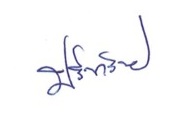 								   ลงชื่อ........................................ผู้รายงาน                   								  (นายปรีชา  วิชัย)               							  นักวิชาการสาธารณสุขชำนาญการ							                            หัวหน้ากลุ่มงานบริหารทั่วไป								วันที่   ๑   เดือน   กันยายน   พ.ศ. ๒๕๖๔   .